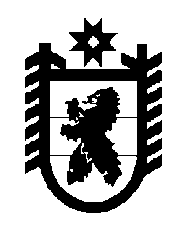 Российская Федерация Республика Карелия    УКАЗГЛАВЫ РЕСПУБЛИКИ КАРЕЛИЯО внесении изменений в Указ Главы Республики Карелия 
от  6 сентября 2013 года № 72Внести в Административный регламент предоставления Министерством сельского, рыбного и охотничьего хозяйства Республики Карелия государственной услуги в сфере переданного полномочия Российской Федерации по заключению охотхозяйственных соглашений 
(в том числе организации и проведению аукционов на право заключения таких соглашений), утвержденный Указом Главы Республики Карелия 
от 6 сентября 2013 года № 72 (далее – Административный регламент) (Собрание законодательства Республики Карелия, 2013, № 9, ст. 1615; 
№ 11, ст. 2070;  Официальный интернет-портал правовой информации (www.pravo.gov.ru), 22 октября 2015 года, № 1000201510220001), следующие изменения:1) пункт 47 изложить в следующей редакции:«47. Не менее чем за двадцать пять рабочих дней до дня проведения аукциона Министерство или специализированная организация должны разместить извещение о проведении аукциона и документацию об аукционе на официальном сайте Российской Федерации в информационно-телекоммуникационной сети «Интернет» www.torgi.gov.ru.Информация о проведении аукциона должна быть доступна для ознакомления всем заинтересованным лицам без взимания платы.»;2) в пункте 50 слова «в общественно-политической газете «Карелия» и на  сайтах, указанных в пункте 47 Административного регламента.» заменить словами «на сайте, указанном в пункте 47 Административного регламента.»;3) в абзаце шестом пункта 63 слова «в общественно-политической газете «Карелия» и на  официальных сайтах, указанных в пункте 47 Административного регламента» заменить словами «на сайте, указанном в пункте 47 Административного регламента»;4) в пункте 64 слова «в общественно-политической газете «Карелия» и на  сайтах, указанных в пункте 47 Административного регламента» заменить словами «на сайте, указанном в пункте 47 Административного регламента»;5) в блок-схеме предоставления государственной услуги по заключению охотхозяйственных соглашений, приведенной в приложении № 6 к  Административному регламенту, слова «в общественно-политической газете «Карелия», на сайте Министерства www.mcx.karelia.ru,  на официальном интернет-портале органов государственной власти Республики Карелия www.gov.karelia.ru, в информационной системе Республики Карелия «Портал государственных услуг Республики Карелия»  http://service.karelia.ru/» заменить словами «на официальном сайте Российской Федерации в информационно-телекоммуникационной сети «Интернет» www.torgi.gov.ru».          Глава Республики  Карелия                                                               А.П. Худилайненг. Петрозаводск16 марта 2016 года№ 15